PONAVLJANJE – VEČKOTNIKI, KROGČe še nisi, rešitve preverjanja pošlji na elektronski naslov svojega učitelja. Hvala.Odslej bo vse, kar naj bi bilo zapisano v tvojem zvezku, v okvirčku.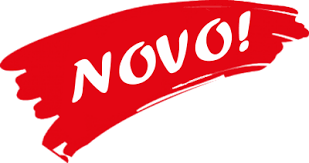 UPORABA PITAGOROVEGA IZREKA V PRAVOKOTNEM TRIKOTNIKUCilj današnje ure je, da učenec/učenka:pozna in uporablja pojme: pravokotni trikotnik, kateta, hipotenuza,uporablja Pitagorov izrek v pravokotnem trikotniku.Ponovitev: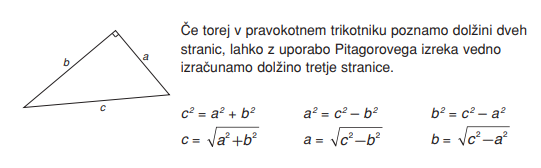 Zapis v zvezek.Izračunaj neznano stranico pravokotnega trikotnika:Računamo hipotenuzo:Izračunaj neznano stranico pravokotnega trikotnika ter njegov obseg in ploščino:Računamo kateto: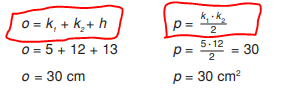 V učbeniku na strani 182 reši nalogo 2.Zapis v zvezek: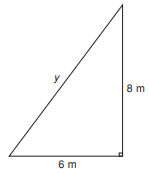 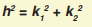 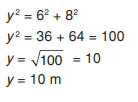 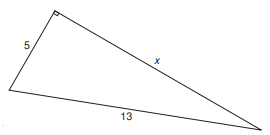 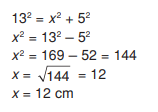 